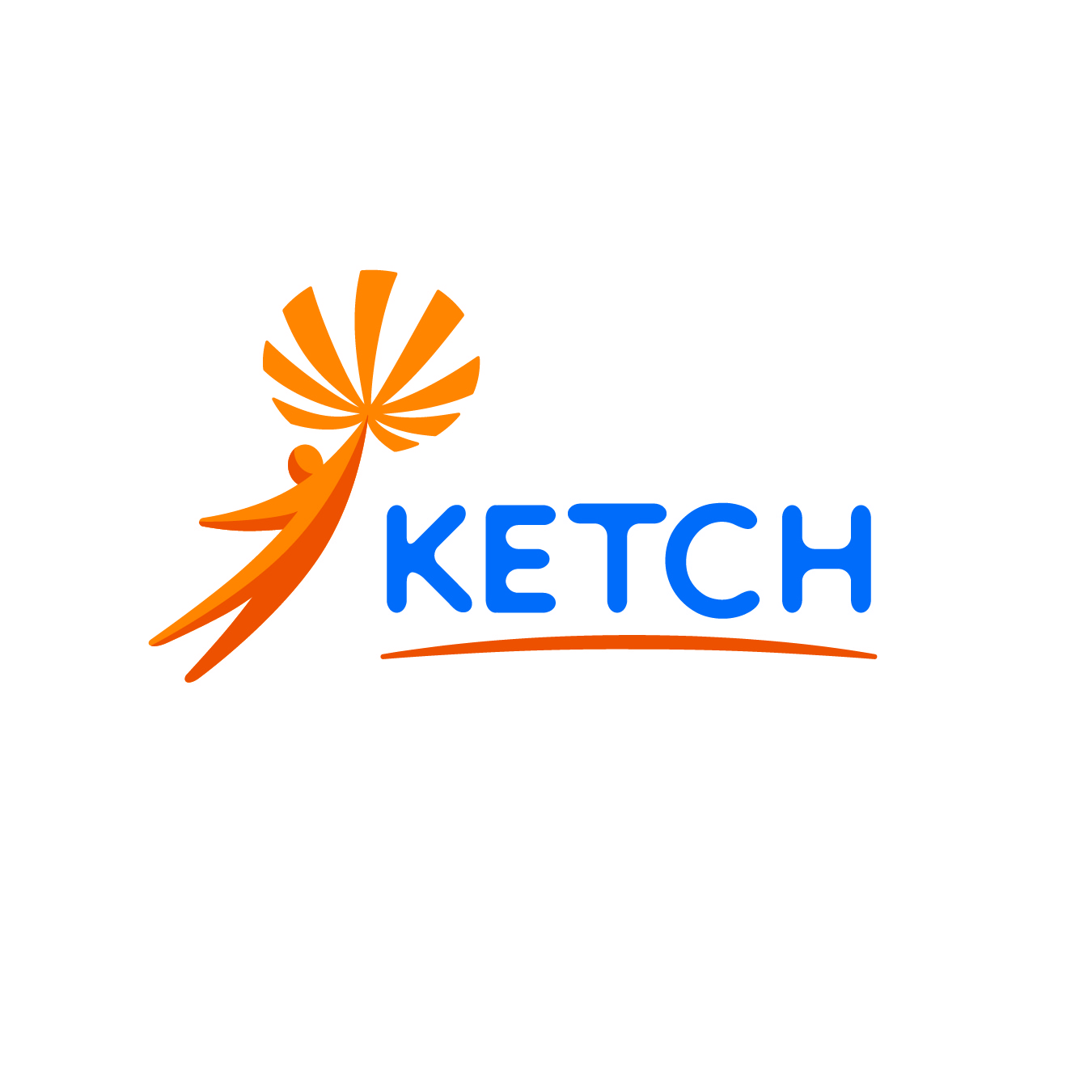 I.  WHAT IS KETCH?Since our beginning in 1962 the Kansas Elks Training Center for the Handicapped, Inc. (KETCH) has stood as a leader in the rehabilitation industry, serving more than 30,000 individuals with disabilities. Much has changed since then, but one thing remains the same—our commitment to help people with disabilities live and work in the community.Our mission is “To promote independence for persons with disabilities, through innovative learning experiences, that support individuals’ choices for working, playing and living in the community”.   We help people with disabilities live and work in the community.  We believe that a person’s disability should not overshadow a person’s many capabilities.  To meet our mission, KETCH provides a wide array of services to help each person become as successful as possible. II.  KETCH TITLE VI POLICY STATEMENTKETCH is committed to compliance with Title VI of the Civil Rights Act of 1964, the Civil Rights Restoration Act of 1987, and all related regulations and statutes.  KETCH assures that no person or groups(s) of persons shall, on the grounds of race, color, or national origin, be excluded from participation in, be denied the benefits of, or be otherwise subjected to discrimination under any and all programs, services, or activities administered by KETCH, regardless of whether those programs and activities are federally funded or not.KETCH also assures that every effort will be made to prevent discrimination through the impacts of its programs, policies, and activities on minority and low-income populations.  In addition, KETCH will provide meaningful access to services for persons with Limited English Proficiency.KETCH’s Title VI Coordinator:Jean-Marie Jimeson, Vice President of Human Resources1006 E. Waterman, Wichita KS  67211316-383-8700jjimeson@ketch.orgis responsible for initiating and monitoring Title VI activities, preparing reports and other responsibilities as required by 23 Code of Federal Regulations (CFR) 200 and 49 CFR 21.Any person who believes they have been aggrieved by an unlawful discriminatory practice under Title VI has a right to file a formal complaint with KETCH.  Any such complaint must be in writing and filed with KETCH’s Title VI Coordinator within one hundred eighty (180) days following the date of the alleged discriminatory occurrence.  For more information, or to obtain a Title VI Discrimination Complaint Form, please see our web site at www.ketch.org or call  (316) 387-8700. If information is needed in another language, contact the KETCH Title VI Coordinator.III.  AUTHORITYThe federal statutory authority for requiring non-discrimination has its basis in Title VI of the Civil Rights Act of 1964, Executive Order 12898, and Executive Order 13166.  Title VI of the 1964 Civil Rights Act provides that no person in the United States shall, on the grounds of race, color, or national origin, be excluded from participation in, be denied the benefits of, or be otherwise subjected to discrimination under any program or activity receiving federal financial assistance (refer to 23 CFR 200.9 and 49 CFR 21).  The Civil Rights Restoration Act of 1987 broadened the scope of Title VI coverage by expanding the definition of the terms “program or activity” to include all programs or activities of Federal Aid Recipients, sub-recipients, and consultants/contractors, whether such programs and activities are federally assisted or not (Public Law 100259 [S. 557] March 22, 1988). Executive Order 12898, “Federal Actions to Address Environmental Justice in Minority Populations and Low-Income Populations,” was signed by President Clinton on February 11, 1994.  The Order requires all federal agencies to make environmental justice (EJ) part of their missions by identifying and addressing, as appropriate, disproportionately high and adverse human health or environmental effects of our programs, policies, and activities on minority populations and/or low-income populations (collectively referred to as EJ populations).  In turn, the U.S. Department of Transportation (DOT), primarily through the FTA, requires all agencies receiving FTA funds to incorporate environmental justice into the overall agency programs and activities.  The FTA’s “Environmental Justice Policy Guidance for FTA Recipients” provides recipients of FTA financial assistance with guidance in order to incorporate environmental justice principles into plans, projects, and activities that receive FTA funding.  The guiding EJ principles followed by KETCH are based on those defined by FTA and DOT, and are as follows:To avoid, minimize, or mitigate disproportionately high and adverse human health and environmental effects of our programs, policies, and activities, including social and economic effects, on minority populations and low-income populations.To ensure the full and fair participation by all potentially affected communities in the transportation decision-making process.To prevent the unwarranted denial of, reduction in, or significant delay in the receipt of benefits by minority and low-income populations.The core tenet of environmental justice – that development benefitting a community as a whole not be unjustly purchased through the disproportionate allocation of its adverse environmental and health burdens on a community’s minorities – is a direct extension of the fundamental non-discrimination principle required by Title VI.On August 11, 2000, the President signed Executive Order 13166, "Improving Access to Services for Persons with Limited English Proficiency."  The Executive Order requires federal agencies to examine the services they provide, identify any need for services to those with limited English proficiency (LEP), and develop and implement a system to provide those services so LEP persons can have meaningful access to federally conducted and federally assisted programs.  It is expected that agency and program plans, as stipulated by the Executive Order, will provide for such meaningful access consistent with, and without unduly burdening, the fundamental mission of the agency.  The U.S. Department of Justice’s Policy Guidance Document, "Enforcement of Title VI of the Civil Rights Act of 1964 - National Origin Discrimination Against Persons With Limited English Proficiency" (LEP Guidance) sets the compliance standards that recipients of Federal financial assistance must follow to ensure that their programs and activities normally provided in English are accessible to LEP persons and thus do not discriminate on the basis of national origin in violation of Title VI's prohibition against national origin discrimination. IV.  KETCH’s TITLE VI PROGRAMThe Title VI program adopted by KETCH includes both administrative/oversight activities and activities associated with carrying out the mission of the organization.A.  Title VI Program ResponsibilitiesTo ensure the effective, efficient and consistent implementation of KETCH’s Title VI program, KETCH has named the Vice President of Human Resources as the Title VI Coordinator.  It will be the responsibility of the person in this position to initiate, coordinate and monitor the overall administration of the Title VI program.  The Title VI Coordinator reports directly to the President and is assisted by other staff as needed and designated.B.  Administrative/Oversight ActivitiesTitle VI NotificationIn compliance with 49 CFR Section 21.9(d), KETCH provides information to the public regarding Title VI obligations and apprises members of the public of the protections against discrimination afforded to them by Title VI.  KETCH fulfills this compliance through the following actions:1.  Posting the agency’s policy statement regarding Title VI on the KETCH website 
     (www.ketch.org) along with the complaint procedure and form. 2.  KETCH includes the abbreviated, “Notice to the Public” (See Appendix A) on agency 
     brochures.3.  The full policy statement is included in the publication titled, “Transportation Guide”, which
     is provided to prospective recipients of KETCH services during the application/admissions 
     process.4.  The notice is posted at the public entry in buildings that allow public access within the 
     downtown campus area.5.  The notice is posted in KETCH vehicles.Addressing and Resolving ComplaintsKETCH provides a means for any person who believes that he or she, on the basis of race, color, or national origin has been excluded from or denied the benefits of, or subjected to discrimination by KETCH in relation to any program or activity administered by KETCH by way of a Title VI Discrimination Complaint Procedure and Form.  This complaint procedure applies to matters related to Title VI, EJ, or LEP.  These procedures do not deny the right of the complainant to file formal complaints with other state or federal agencies, or to seek private counsel for complaints alleging discrimination.  These procedures do not extend the time for seeking such a remedy, nor are they a necessary step to seek a remedy otherwise.  These procedures are part of an administrative process that does not provide for remedies that include punitive damages or compensatory remuneration for the complainant.  Every effort will be made to obtain early resolution of complaints.  The option of informal mediation meeting(s) between the affected parties and the Title VI Coordinator may be used for resolution, at any stage of the process.  The Title VI Coordinator will make every effort to pursue a timely resolution to the complaint.  Initial interviews with the complainant and the respondent, if applicable, will request information regarding specifically requested relief and settlement opportunities.  A copy of the complaint form and procedures is provided as Appendix B.The complaint form and procedures are posted on the KETCH website and are available from the KETCH Title VI Coordinator.Title VI Complaints and OutcomesKETCH maintains a spreadsheet identifying the following:  complainant’s name, date the complaint was filed, a summary of the allegation(s), including the basis of alleged harm (i.e. race, color, or national origin), the status of the investigation and actions taken in response to the complaint.  The Title VI Coordinator maintains these files.  To date, no Title VI investigations, complaints, or lawsuits have been filed against KETCH.C.  Limited English Proficiency (LEP) PlanKETCH promotes a positive and cooperative understanding of the importance of language access to its programs.  The LEP plan has been prepared to address the reasonable steps taken to ensure meaningful access to programs and activities by persons with limited English proficiency language skills.  While most individuals in the United States read, write, speak and understand English, there are many individuals whose primary language is not English.  Individuals who do not speak English as their primary language and who have a limited ability to read, write, speak, or understand English are considered by federal law to be limited English proficient, or “LEP.”  This language barrier may prevent individuals from accessing services and benefits, and they may be entitled to language assistance with respect to a particular type of service, benefit, or encounter.  Federal law requires that people who are LEP have meaningful access to federally funded programs and activities.  The purpose of developing an LEP, as a sub-recipient of federal funds, is to identify the extent of LEP individuals and identify ways that KETCH can reduce or eliminate barriers to LEP individuals.The US Department of Transportation recommends a Four Factor Analysis that should be used to  determine the level and extent of language assistance required to sufficiently ensure meaningful access to programs, actives, and services within KETCH’s operations.  The intent is to find a balance that ensures meaningful access by persons with limited English to critical services, while not imposing an undue burden to KETCH.   These factors include:Identify the number of or proportion of LEP individuals that can utilize the service provided by KETCH.  In following the example we find that there are no language groups that fit the criteria of more than 5% of total population who “speak English less than very well”  (see table below):   *US Census Bureau, 2017 (American Community Survey)   *Limited English Proficiency (LEP) is identified as census categories:  Speak English “not well” and “not at all”.   KETCH Transit Riders								   Percent  KETCH Board of Directors							   PercentIdentify the frequency in which LEP individuals come in contact with the service.    Of the approximately 450 individuals currently receiving services from KETCH, 2% use sign language to communicate and 22% are “non-verbal”, utilizing gestures and sounds to convey information.  Most of KETCH’s transit riders have very limited or no reading skills. Again, we find that that there are no language groups that fit the criteria of more than 5% of total population who “speak English less than very well.”  Identify the importance of the service to the LEP community. KETCH provides transportation to and from day programs, for community integration outings, for entertainment, for medical appointments, for employment and volunteer opportunities, etc. to adults typically with disabilities.  Different resources are utilized to communicate and schedule rides for individuals who speak English less than very well.Identify the resources available and the respective costs of these resources.  KETCH has resources available to address providing meaningful access to KETCH programs and services by persons with limited English Proficiency.  KETCH sets aside a portion of its annual budget to pay for language assistance resources (such as interpreters) to its riders.   During the annual budgeting process, KETCH evaluates the costs of these programs with the amount of resources available to KETCH to spend on these programs. Federal law provides a “safe harbor” stipulation so recipients of federal funding can ensure compliance with their obligation to provide written translations in languages other than English with greater certainty.  A “safe harbor” means that as long as KETCH has created a plan for the provision of written translations under a specific set of circumstances, such action will be considered strong evidence of compliance with written translation obligations under Title VI.  However, failure to provide written translations under the circumstances does not mean there is noncompliance, but rather provides for recipients a guide for greater certainty of compliance in accordance with the four factor analysis. Evidence of compliance with the recipient’s written translation obligations under “safe harbor” includes providing written translations of vital documents for each eligible LEP language group that constitutes 5% or 1,000 persons, whichever is less of eligible persons served or likely to be affected. Translation can also be provided orally.  The “safe harbor” provision applies to the translation of written documents only. It does not affect the requirement to provide meaningful access to LEP individuals through competent oral interpreters where oral language services are needed and reasonable to provide.LEP Implementation PlanKETCH has developed a comprehensive Cultural Competency and Diversity Plan that addresses diversity as it relates to persons applying for services, persons currently served and staff employed by KETCH.  The goals of the plan include:Increase the cultural competency of staff membersProvide informal opportunities for staff members to increase their awareness of cultural competencyBridge language barriers with staff members for whom English is not their primary languageIncrease the responsiveness of  KETCH services to the cultural needs of persons servedAssure that persons from different backgrounds involving culture, ethnicity, age, gender, socioeconomic status, and sexual orientation are aware of KETCHAlthough the population eligible to receive services at KETCH does not exceed the 5% of the total population who “speak English less than very well,” KETCH accommodates individuals seeking services (or their family members who were important members of their service team), by providing certain documents that have been translated into Spanish, Vietnamese as well as in Braille.  KETCH Targeted Case Managers are trained and instrumental in identifying resources to meet the language/and or communication needs of individuals served.  KETCH has also enlisted the services of an interpreter to translate for individuals who are deaf or deaf/blind.  Communication and/or language barriers are also identified in each person’s service plan as well as the means to address those barriers.  Additionally, staff are trained as needed in the use of sign language for individuals who are deaf or providing assistance to individuals who are blind through community resources that are experienced and qualified.  Training resources are also available through Relias Learning Management System and the KETCH Human Resources Training  Department.  Recipients of transit services also receive the KETCH Transportation guide through the admissions process.  Additionally, online translation services as a private citizens and/or family members who can serve as interpreters have been utilized to assist with any language barriers encountered.  These accommodations (as would any future accommodations for other languages) are made on an “as needed” basis.  The LEP Plan, as a component of the Title VI Program, will be posted on the agency’s website, www.ketch.org.  LEP plan will be provided to any person or agency requesting a copy.  The person to contact in regards to the LEP Plan is Jean-Marie Jimeson, the Title VI Coordinator who can be reached at KETCH at (316) 383-8700.D.  Public Participation Plan (PPP)KETCH continually seeks input from those individuals who receive services, their guardians and family members, as well as those individuals interested in, but not yet receiving services, along with regulatory and funding entities and other stakeholders in an effort to provide exceptional services that meet identified needs.  KETCH staff participate in a variety of activities to educate the public and promote the services offered by KETCH.  This PPP is designed to ensure a stakeholder involvement process that is proactive in providing complete information, timely notice, diverse techniques, and continual involvement in the development and provision of transportation services.  KETCH’s public engagement efforts include, but are not be limited to:stakeholder and transit rider surveysinput from the KETCH Board of Directorsparent/guardian meetings providing the “KETCH Transportation Guide” publication to persons interested in KETCH servicesparticipation by KETCH staff in tradeshows, job fairs, school transition fairs, Hispanic and Latino wellness fairs, etc. and sharing KETCH publications at these eventspublic engagement using social media (i.e. Facebook)posting relevant information on the KETCH website including where public comments can be submitted if necessarydisseminating KETCH Newslettersparticipation in neighborhood associationsAll avenues are designed to elicit comment and create discussion of issues and challenges facing recipients of KETCH transportation services.  KETCH desires to provide timely information about transportation issues and processes to transit riders, stakeholders and members of the general public.  KETCH will provide responses to all public input as appropriate.Over the last 3 years, KETCH has been active in the Sedgwick County Paratransit Council and the Region CTD meetings that are designed to voice the issues and challenges facing recipients of local and regional transportation services.  KETCH has also been active in job fairs, school transition fairs, participating in the Wichita Southwest Neighborhood Association, hosting parent/guardian meetings, communicating with recipients of transit services via letters to increase grass roots advocacy efforts for persons with disabilities to access transportation services, etc.  Monitoring and Updating the LEP Plan KETCH will update the plan according to the Title VI update schedule, which is every three years.  The plan will also be updated any time changes in the demographics of KETCH’s service area are deemed significant in regards to LEP persons.  Each update should consider the following components:What is the current LEP population in the KETCH service area?How many LEP persons were encountered and were their needs met?Were any complaints received?Has KETCH’s available resources, such as technology, staff, and financial resources, changed?Have new federal or state regulations concerning LEP plans been approved that necessitate the changes to the current LEP plan?KETCHTITLE VI AND NONDISCRIMINATION POLICY STATEMENTKETCH fully complies with Title VI of the Civil Rights Act of 1964 and related statutes and regulations in all programs and activities.  For more information, or to obtain a Title VI Discrimination Complaint Form, please visit the website at www.ketch.org or call 316-383-8700.TITLE VI DISCRIMINATION COMPLAINT FORM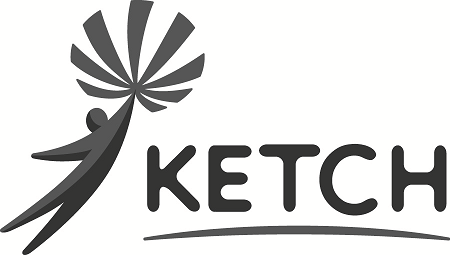 This form may be used to file a complaint with KETCH pursuant to discrimination laws, rules and regulations, including but not limited to Title VI of the Civil Rights Act of 1064, Executive Order 12898, “Federal Actions to Address Environmental Justice in Minority Populations and Low-Income Populations,” or Executive Order 13166, “Improving Access to Services for Persons with Limited English Proficiency”.If you need assistance completing this form or need it to be provided in an alternative language or alternate format due to disability, please contact us by fax at 316-383-8715 or by phone at 316-383-8700 and ask for the Title VI Coordinator.Complaints of discrimination must be filed within 180 days of the alleged discrimination.This form MUST be completed by the complainant or the complainant’s representative.  Feel free to add additional pages, if necessary.Note:  The laws enforced by this agency prohibit retaliation or intimidation against anyone because the individual has either taken action or participated in action to secure rights protected by these laws.  If you experience retaliation or intimidation separate from the discrimination alleged in this complaint or if you have questions regarding the completion of this form, please contact:KETCHTitle VI Coordinator1006 E. WatermanWichita   KS  67202316-383-8700 (phone)316-383-8715 (fax)TITLE VI DISCRIMINATION COMPLAINT PROCEDUREManagement Responsibility:	 Vice President of Human ResourcesPolicy:It shall be the policy of KETCH to fully comply with Title VI of the Civil Rights Act of 1964 and related statutes and regulations in all programs and activities.  This complaint procedure is for any person who believes that he or she, on the basis of race, color, or national origin has been excluded from or denied the benefits of, or subjected to discrimination by KETCH in relation to any program or activity administered by KETCH.These procedures do not deny the right of the complainant to file formal complaints with other state or federal agencies, or to seek private counsel for complaints alleging discrimination.  These procedures do not extend the time for seeking such a remedy or are they a necessary step to seek a remedy otherwise.  These procedures are part of an administrative process that does not provide for remedies that include punitive damages or compensatory remuneration for the complainant.  Every effort will be made to obtain early resolution of complaints.  The option of informal mediation meeting(s) between the affected parties and the Title VI Coordinator may be used for resolution, at any stage of the process.  The Title VI Coordinator will make every effort to pursue a timely resolution to the complaint.  Initial interview with the complainant and the respondent, if applicable, will request information regarding specially requested relief and settlement opportunities.Submission of Complaint:Any individual or group may file a written complaint with KETCH’s Title VI Coordinator.  The mailing address and contact information are:KETCHTitle VI Coordinator1006 E WatermanWichita, KS  67211316-383-8700 (phone)316-383-8715 (fax)The complaint must be filed within 180 calendar days after the date the alleged discrimination occurred.  A complaint form may be downloaded at www.ketch.org or is available in hard copy from the Title VI Coordinator.  Upon request, assistance will be provided to any person(s) unable to read or write English or who requires a form in an alternative format due to a disability.The complaint form must be as complete as possible and must meet the following requirements:	a.    Complaint shall be in writing and signed by the complainant (Title VI 
	 	Discrimination Complaint Form #488).	b.	Include the date(s) of the alleged act of discrimination.	c.	Present a detailed description of the issues.	d.	Allegations received by fax or email will be acknowledged and 
		processed, once the identity(ies) of the complainant(s) and the intent 
		to proceed with the company have been established.	e.	Allegations received by telephone will be documented in writing and 
		provided to the complainant for confirmation or revisions before 
		processing.  A complaint form will be forwarded to the complainant for 
		him/her to complete, sign and return for processing.Complainants have the right to complain directly to the appropriate federal agency as well.  Complainants have 180 calendar days to file a complaint with the appropriate federal agency.Receipt of Complaint:Within 5 days of receipt of a complaint, the KETCH Title VI Coordinator will notify the Wichita Area Metropolitan Planning Organization (WAMPO) Title VI Coordinator.Within 15 days after receiving a complaint, the KETCH Title VI Coordinator will forward a copy of the complaint to the grant administrator (e.g., WAMPO or the Kansas Department of Transportation), or the appropriate, designated federal agency related to the complaint, if required.  The Coordinator will also send a written acknowledgement to the complainant advising that the complaint will be investigated.In order to be accepted, a complaint must involve a covered basis such as race, color or national origin.  The allegation(s) must involve a program or activity that receives federal aid. A complaint may be rejected for the following reasons:  a. The complainant requests the withdrawal of the complaint.  b. The complainant fails to respond to repeated requests for additional information needed to process the complaint.  c. The complainant cannot be located after reasonable attempts.Once the complaint is accepted, the Title VI Coordinator will log it in a spreadsheet identifying the following:  complainant’s name, basis, alleged harm, rate, color, or national origin.  The Title VI Coordinator will investigate the complaint and will complete the review within 45 days after receipt of the complaint.  He/she will make a recommendation about the merits of the complaint and, if necessary, what steps will be taken to address the complaint.The Title VI Coordinator will forward the recommendation to the KETCH President/CEO for review and concurrence.  If the President/CEO concurs, he/she will issue the agency’s response to the complainant(s).If the complainant disagrees with the response, he or she may request reconsideration by submitting a request within 15 days after receipt of the response.  Any affected party may submit information and/or documentation in writing to the Title VI Coordinator in support of their request for reconsideration of the recommendation.  Upon review of the additional information and documentation, the Title VI Coordinator and the President/CEO will have 10 days to either reaffirm or reverse the original recommendation and provide written notice to the complainant and respondent.  If neither party requests reconsideration, the recommendation becomes final.If the final recommendation or reconsideration supports the allegation(s), the Title VI Coordinator will attempt to negotiate an amicable settlement of the issues in dispute.  Formal, written settlement agreements will require the review of KETCH’s legal counsel prior to execution and will require the signatures of the parties, the Title VI Coordinator and the President/CEO.The complainant may also submit a written complaint to the state or appropriate federal agency in accordance with the requirements of the state or federal agency.Confidentiality:To the extent feasible and as allowed by law, confidentiality shall be maintained during the formal and informal investigation process.Records will be maintained in accordance to applicable federal guidelines, or in their absence, applicable state guidelines.Issue Date:  	    08/13Updated:		    12/16Re-adopted:        12/16Updated:		    02/2019Re-adopted:	    02/2019EstimateMargin of ErrorPercentPercent Margin of ErrorWhite421,931+/-2,08182.7%+/-0.4Black or African American55,445+/-56110.9%+/-0.1American Indian and Alaska Native12,310+/-8512.4%+/-0.2Asian26,162+/-2365.1%+/-0.1Native Hawaiian and Other Pacific Islander943+/-2090.2%+/-0.1Some other race15,470+/-1,7893.0%+/-0.4Hispanic or Latino (of any race)72,080*****14.1%*****White74%Black or African American16%American Indian and Alaska Native0%Asian3%Native Hawaiian and Other Pacific Islander2%Some other raceHispanic or Latino (of any race)5%White93%Black or African American7%American Indian and Alaska Native0%Asian0%Native Hawaiian and Other Pacific Islander0%Some other race0%Hispanic or Latino (of any race)COMPLAINANT’S PERSONAL INFORMATIONCOMPLAINANT’S PERSONAL INFORMATIONCOMPLAINANT’S PERSONAL INFORMATIONCOMPLAINANT’S PERSONAL INFORMATIONCOMPLAINANT’S PERSONAL INFORMATIONCOMPLAINANT’S PERSONAL INFORMATIONCOMPLAINANT’S PERSONAL INFORMATIONCOMPLAINANT’S PERSONAL INFORMATIONCOMPLAINANT’S PERSONAL INFORMATIONCOMPLAINANT’S PERSONAL INFORMATIONCOMPLAINANT’S PERSONAL INFORMATIONName:Name:Today’s Date:Today’s Date:Address:Address:Address:Phone #:City:State:Zip Code:Name of person completing this form, if different from above:Name of person completing this form, if different from above:Name of person completing this form, if different from above:Name of person completing this form, if different from above:Name of person completing this form, if different from above:Name of person completing this form, if different from above:Name of person completing this form, if different from above:Your relationship to the complainant indicated above:Your relationship to the complainant indicated above:Your relationship to the complainant indicated above:Your relationship to the complainant indicated above:Your relationship to the complainant indicated above:Your relationship to the complainant indicated above:ALLEGED DISCRIMINATION – DETAILS OF THE COMPLAINT1.  Identify the department/program that discriminated:ALLEGED DISCRIMINATION – DETAILS OF THE COMPLAINT1.  Identify the department/program that discriminated:ALLEGED DISCRIMINATION – DETAILS OF THE COMPLAINT1.  Identify the department/program that discriminated:ALLEGED DISCRIMINATION – DETAILS OF THE COMPLAINT1.  Identify the department/program that discriminated:ALLEGED DISCRIMINATION – DETAILS OF THE COMPLAINT1.  Identify the department/program that discriminated:ALLEGED DISCRIMINATION – DETAILS OF THE COMPLAINT1.  Identify the department/program that discriminated:ALLEGED DISCRIMINATION – DETAILS OF THE COMPLAINT1.  Identify the department/program that discriminated:ALLEGED DISCRIMINATION – DETAILS OF THE COMPLAINT1.  Identify the department/program that discriminated:ALLEGED DISCRIMINATION – DETAILS OF THE COMPLAINT1.  Identify the department/program that discriminated:ALLEGED DISCRIMINATION – DETAILS OF THE COMPLAINT1.  Identify the department/program that discriminated:Department Name:Name of individual, if known:Name of individual, if known:Name of individual, if known:Date(s) of alleged act:Date(s) of alleged act:2. What is the basis for this complaint?     If your complaint is in regard to discrimination in the delivery of services or discrimination 
     that involved the treatment of you or others by the department indicated above, please 
     identify the basis on which you believe these discriminatory actions were taken by checking 
     all the apply:2. What is the basis for this complaint?     If your complaint is in regard to discrimination in the delivery of services or discrimination 
     that involved the treatment of you or others by the department indicated above, please 
     identify the basis on which you believe these discriminatory actions were taken by checking 
     all the apply:2. What is the basis for this complaint?     If your complaint is in regard to discrimination in the delivery of services or discrimination 
     that involved the treatment of you or others by the department indicated above, please 
     identify the basis on which you believe these discriminatory actions were taken by checking 
     all the apply:2. What is the basis for this complaint?     If your complaint is in regard to discrimination in the delivery of services or discrimination 
     that involved the treatment of you or others by the department indicated above, please 
     identify the basis on which you believe these discriminatory actions were taken by checking 
     all the apply:2. What is the basis for this complaint?     If your complaint is in regard to discrimination in the delivery of services or discrimination 
     that involved the treatment of you or others by the department indicated above, please 
     identify the basis on which you believe these discriminatory actions were taken by checking 
     all the apply:2. What is the basis for this complaint?     If your complaint is in regard to discrimination in the delivery of services or discrimination 
     that involved the treatment of you or others by the department indicated above, please 
     identify the basis on which you believe these discriminatory actions were taken by checking 
     all the apply:2. What is the basis for this complaint?     If your complaint is in regard to discrimination in the delivery of services or discrimination 
     that involved the treatment of you or others by the department indicated above, please 
     identify the basis on which you believe these discriminatory actions were taken by checking 
     all the apply:2. What is the basis for this complaint?     If your complaint is in regard to discrimination in the delivery of services or discrimination 
     that involved the treatment of you or others by the department indicated above, please 
     identify the basis on which you believe these discriminatory actions were taken by checking 
     all the apply:2. What is the basis for this complaint?     If your complaint is in regard to discrimination in the delivery of services or discrimination 
     that involved the treatment of you or others by the department indicated above, please 
     identify the basis on which you believe these discriminatory actions were taken by checking 
     all the apply:2. What is the basis for this complaint?     If your complaint is in regard to discrimination in the delivery of services or discrimination 
     that involved the treatment of you or others by the department indicated above, please 
     identify the basis on which you believe these discriminatory actions were taken by checking 
     all the apply:                                       Race                     Color                   National Origin                                       Race                     Color                   National Origin                                       Race                     Color                   National Origin                                       Race                     Color                   National Origin                                       Race                     Color                   National Origin                                       Race                     Color                   National Origin                                       Race                     Color                   National Origin                                       Race                     Color                   National Origin                                       Race                     Color                   National Origin                                       Race                     Color                   National Origin3.  Explain what happened:     Please explain, as clearly as possible, what happened.  Provide the name(s) of witnesses, 
     fellow employees, supervisors and others involved in the alleged discrimination.  Please 
     include all information that you feel is relevant to the investigation.  (Attach additional       sheets if necessary and provide a copy of any written materials pertaining to your
     complaint):4.  How can this/these issues(s) be resolved to your satisfaction?4.  How can this/these issues(s) be resolved to your satisfaction?4.  How can this/these issues(s) be resolved to your satisfaction?4.  How can this/these issues(s) be resolved to your satisfaction?4.  How can this/these issues(s) be resolved to your satisfaction?4.  How can this/these issues(s) be resolved to your satisfaction?4.  How can this/these issues(s) be resolved to your satisfaction?4.  How can this/these issues(s) be resolved to your satisfaction?4.  How can this/these issues(s) be resolved to your satisfaction?4.  How can this/these issues(s) be resolved to your satisfaction?4.  How can this/these issues(s) be resolved to your satisfaction?4.  How can this/these issues(s) be resolved to your satisfaction?4.  How can this/these issues(s) be resolved to your satisfaction?4.  How can this/these issues(s) be resolved to your satisfaction?4.  How can this/these issues(s) be resolved to your satisfaction?5.  How/when can we contact you about this complaint?5.  How/when can we contact you about this complaint?5.  How/when can we contact you about this complaint?5.  How/when can we contact you about this complaint?5.  How/when can we contact you about this complaint?5.  How/when can we contact you about this complaint?5.  How/when can we contact you about this complaint?5.  How/when can we contact you about this complaint?5.  How/when can we contact you about this complaint?5.  How/when can we contact you about this complaint?5.  How/when can we contact you about this complaint?5.  How/when can we contact you about this complaint?5.  How/when can we contact you about this complaint?5.  How/when can we contact you about this complaint?5.  How/when can we contact you about this complaint?Best time(s):Best time(s):Best time(s):Best time(s):Best Phone #:Best Phone #:Best Phone #:Other ways to contact you:Other ways to contact you:Other ways to contact you:Other ways to contact you:Other ways to contact you:Other ways to contact you:6.  If we will not be able to reach you directly, please provide the name and phone number of a
     person who can reach you and/or provide information about your complaint?6.  If we will not be able to reach you directly, please provide the name and phone number of a
     person who can reach you and/or provide information about your complaint?6.  If we will not be able to reach you directly, please provide the name and phone number of a
     person who can reach you and/or provide information about your complaint?6.  If we will not be able to reach you directly, please provide the name and phone number of a
     person who can reach you and/or provide information about your complaint?6.  If we will not be able to reach you directly, please provide the name and phone number of a
     person who can reach you and/or provide information about your complaint?6.  If we will not be able to reach you directly, please provide the name and phone number of a
     person who can reach you and/or provide information about your complaint?6.  If we will not be able to reach you directly, please provide the name and phone number of a
     person who can reach you and/or provide information about your complaint?6.  If we will not be able to reach you directly, please provide the name and phone number of a
     person who can reach you and/or provide information about your complaint?6.  If we will not be able to reach you directly, please provide the name and phone number of a
     person who can reach you and/or provide information about your complaint?6.  If we will not be able to reach you directly, please provide the name and phone number of a
     person who can reach you and/or provide information about your complaint?6.  If we will not be able to reach you directly, please provide the name and phone number of a
     person who can reach you and/or provide information about your complaint?6.  If we will not be able to reach you directly, please provide the name and phone number of a
     person who can reach you and/or provide information about your complaint?6.  If we will not be able to reach you directly, please provide the name and phone number of a
     person who can reach you and/or provide information about your complaint?6.  If we will not be able to reach you directly, please provide the name and phone number of a
     person who can reach you and/or provide information about your complaint?6.  If we will not be able to reach you directly, please provide the name and phone number of a
     person who can reach you and/or provide information about your complaint?Name:Name:Phone #:Phone #:Phone #:7.  If you have an attorney representing you concerning the matter raised in this complaint, 
     please provide the following:7.  If you have an attorney representing you concerning the matter raised in this complaint, 
     please provide the following:7.  If you have an attorney representing you concerning the matter raised in this complaint, 
     please provide the following:7.  If you have an attorney representing you concerning the matter raised in this complaint, 
     please provide the following:7.  If you have an attorney representing you concerning the matter raised in this complaint, 
     please provide the following:7.  If you have an attorney representing you concerning the matter raised in this complaint, 
     please provide the following:7.  If you have an attorney representing you concerning the matter raised in this complaint, 
     please provide the following:7.  If you have an attorney representing you concerning the matter raised in this complaint, 
     please provide the following:7.  If you have an attorney representing you concerning the matter raised in this complaint, 
     please provide the following:7.  If you have an attorney representing you concerning the matter raised in this complaint, 
     please provide the following:7.  If you have an attorney representing you concerning the matter raised in this complaint, 
     please provide the following:7.  If you have an attorney representing you concerning the matter raised in this complaint, 
     please provide the following:7.  If you have an attorney representing you concerning the matter raised in this complaint, 
     please provide the following:7.  If you have an attorney representing you concerning the matter raised in this complaint, 
     please provide the following:7.  If you have an attorney representing you concerning the matter raised in this complaint, 
     please provide the following:Name of Attorney:Name of Attorney:Name of Attorney:Name of Attorney:Name of Attorney:Phone #:Phone #:Phone #:Address:Address:Address:City:State:Zip Code:Zip Code:Zip Code:Your SignatureDate